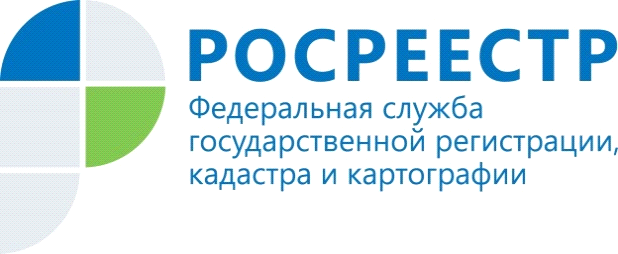 ЕГРН содержит сведения о 4 миллионах объектов недвижимости Красноярского краяУправление Росреестра по Красноярскому краю осуществляет внесение сведений в Единый государственный реестр недвижимости (ЕГРН) в соответствии с действующим законодательством.ЕГРН – это достоверный источник информации об объектах недвижимости на территории Российской Федерации, который представляет собой свод достоверных систематизированных сведений:- реестр объектов недвижимости;- реестр прав, ограничений прав и обременений недвижимого имущества;- реестр сведений о границах зон с особыми условиями использования территорий, территориальных зон, границах публичных сервитутов, границах территорий объектов культурного наследия, особо охраняемых природных территорий, особых экономических зон, охотничьих угодий, территорий опережающего социально-экономического развития, зон территориального развития в РФ, игорных зон, лесничеств, лесопарков, о Государственной границе РФ, границах между субъектами РФ, границах муниципальных образований, населенных пунктов, о береговых линиях (границах водных объектов), а также сведений о проектах межевания территорий; - реестровые дела;- кадастровые карты;- книги учета документов.ЕГРН содержит сведения о 3 726 729 объектах недвижимости на территории Красноярского края (земельные участки – 1 406 213; здания - 851 392; сооружения - 127 602; помещения – 1 336 976; объекты незавершенного строительства – 4 546) .Все записи в ЕГРН хранятся в электронной базе данных, регулярное резервное копирование которой и высокая степень безопасности повышают уровень защиты сведений, что позволяет укрепить гарантию зарегистрированных прав и минимизировать риски операций с недвижимостью, в том числе мошеннических действий.Информация, содержащаяся в ЕГРН, является общедоступной и предоставляется по запросам любых лиц (за исключением сведений, доступ к которым ограничен федеральным законом).  Получить информацию об интересующем объекте недвижимости можно с помощью выписки из ЕГРН, для этого необходимо обратиться в офисы многофункциональных центров «Мои документы» или воспользоваться официальным сайтом Росреестра (www.rosreestr.ru). Выписка из ЕГРН предоставляется как в бумажном, так и электронном виде, подписанная электронной подписью. Отметим, что стоимость электронной выписки значительно дешевле бумажной.Обращаем ваше внимание, что получить достоверные сведения можно только на официальном сайте ведомства, иные ресурсы, которые имеют аналогичный дизайн и используют символику Росреестра, могут содержать недостоверные данные. Сайты-двойники не имеют какого-либо отношения к Росреестру, ведомство не несет ответственности за информацию, предоставляемую данными ресурсами.Пресс-службаУправления Росреестра по Красноярскому краю: тел.: (391) 2-226-767, (391)2-226-756е-mail: pressa@r24.rosreestr.ruсайт: https://www.rosreestr.ru «ВКонтакте» http://vk.com/to24.rosreestr«Instagram»: rosreestr_krsk24 